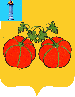             АДМИНИСТРАЦИЯ МУНИЦИПАЛЬНОГО ОБРАЗОВАНИЯ           «СЕНГИЛЕЕВСКИЙ РАЙОН» УЛЬЯНОВСКОЙ ОБЛАСТИ ПОСТАНОВЛЕНИЕот 28 марта 2024 года                                                                                      156-пОб утверждении Положения и определении постоянно действующего органа управления, специально уполномоченного на решение задач в области защиты населения и территорий от чрезвычайных ситуацийВ соответствии с Федеральными законами Российской Федерации от 06.10.2003 №131-ФЗ «Об общих принципах местного самоуправления в Российской Федерации», от 21.12.1994 №68-ФЗ «О защите населения и территорий от чрезвычайных ситуаций природного и техногенного характера», Постановлением Правительства Российской Федерации от 30.12.2003 № 794 «О единой государственной системе предупреждения и ликвидации чрезвычайных ситуаций» для защиты населения и территорий муниципального образования «Сенгилеевский район» от чрезвычайных ситуаций природного и техногенного характера, Администрация муниципального образования «Сенгилеевский район» п о с т а н о в л я е т:1. Определить постоянно действующим органом управления, специально уполномоченным на решение задач в области защиты населения и территорий от чрезвычайных ситуаций – отдел по делам гражданской обороны, чрезвычайным ситуациям и взаимодействию с правоохранительными органами Администрации муниципального образования «Сенгилеевский район».2. Утвердить Положение о постоянно действующем органе управления, специально уполномоченным на решение задач в области защиты населения и территорий от чрезвычайных ситуаций муниципального образования «Сенгилеевский район» (приложение).3. Признать утратившими силу постановления Администрации муниципального образования «Сенгилеевский район» Ульяновской области от 04.12.2018 №581-п «Об утверждении Положения и определении постоянно действующего органа управления, специально уполномоченного на решение задач в области защиты населения и территорий от чрезвычайных  ситуаций»,  от  30.07.2020 №372-п «О  внесении  изменений  в постановление Администрации муниципального образования «Сенгилеевский район» Ульяновской области №581-п «Об утверждении Положения и определении постоянно действующего органа управления, специально уполномоченного на решение задач в области защиты населения и территорий от чрезвычайных ситуаций».4. Контроль за исполнением настоящего постановления оставляю за собой.5. Настоящее постановление вступает в силу на следующий день после дня его обнародования. Глава Администрации муниципального образования «Сенгилеевский район»						      М.Н. СамаркинПРИЛОЖЕНИЕк постановлению Администрации муниципального образования «Сенгилеевский район» Ульяновской областиот 28 марта 2024 года №156-пПОЛОЖЕНИЕо постоянно действующем органе управления, специально уполномоченным на решение задач в области защиты населения и территорий от чрезвычайных ситуаций муниципального образования «Сенгилеевский район»Общие положения1.1. Постоянно действующий орган управления, специально уполномоченный на решение задач в области защиты населения и территорий от чрезвычайных ситуаций муниципального образования «Сенгилеевский район» (далее – орган управления) является структурным подразделением Администрации муниципального образования «Сенгилеевский район» и находится в непосредственном подчинении Главы администрации муниципального образования «Сенгилеевский район».1.2. Орган управления в своей деятельности руководствуется Конституцией Российской Федерации, законами Российской Федерации, указами и распоряжениями Президента Российской Федерации, постановлениями и распоряжениями Правительства Российской Федерации, нормативными правовыми актами Министерства по делам гражданской обороны, чрезвычайным ситуациям и ликвидации последствий стихийных бедствий Российской Федерации, законами Ульяновской области, указами Губернатора Ульяновской области, постановлениями и распоряжениями Правительства Ульяновской области, Уставом муниципального образования «Сенгилеевский район», постановлениями и распоряжениями администрации муниципального образования «Сенгилеевский район», решениями Совета депутатов муниципального образования «Сенгилеевский район», а также настоящим Положением.1.3. Структура и штат органа управления утверждается Главой Администрации муниципального образования «Сенгилеевский район».1.4. Деятельность органа управления основывается на принципах законности, гуманизма, уважения прав человека, гласности, делового взаимодействия со структурными подразделениями Администрации, организациями муниципального образования «Сенгилеевский район».1.5. Работники органа управления назначаются на должность и освобождаются от должности распоряжением Администрации муниципального образования «Сенгилеевский район».2. Основные задачи2. Основными задачами являются:2.1. Реализация единой государственной политики в области защиты населения и территорий муниципального образования «Сенгилеевский район» от чрезвычайных ситуаций.2.2. Планирование и осуществление мероприятий защиты населения и территорий муниципального образования «Сенгилеевский район» от чрезвычайных ситуаций и контроль их выполнения.2.3. Разработка проектов муниципальных правовых актов муниципального образования «Сенгилеевский район» по вопросам защиты населения и территорий муниципального образования «Сенгилеевский район» от чрезвычайных ситуаций.2.4. Осуществление в установленном порядке сбора, обработки и обмена информацией в области защиты населения и территорий муниципального образования от чрезвычайных ситуаций природного и техногенного характера, организация своевременного оповещения и информирования населения об угрозе возникновения или о возникновении чрезвычайных ситуаций.2.5. Организация взаимодействия с правоохранительными органами, осуществляющими свою деятельность на территории муниципального образования «Сенгилеевский район».3. Основные функцииОрган управления, в соответствии с возложенными на него задачами, осуществляет следующие функции:3.1. Разрабатывает предложения по реализации основ единой государственной политики в области защиты населения и территории муниципального образования от чрезвычайных ситуаций и в установленном порядке вносит их на рассмотрение Главе Администрации муниципального образования «Сенгилеевский район».3.2. Разрабатывает и вносит в установленном порядке проекты муниципальных правовых актов муниципального образования «Сенгилеевский район» по вопросам предупреждения и ликвидации чрезвычайных ситуаций.3.3. Разрабатывает предложения по созданию, содержанию и организации деятельности спасательных служб, нештатных формирований по обеспечению выполнения мероприятий по гражданской обороне.3.4. Организует в установленном порядке:3.4.1. Планирование основных мероприятий по вопросам защиты населения и территорий от чрезвычайных ситуаций;3.4.2. Проведение мероприятий по вопросам защиты населения и территорий от чрезвычайных ситуаций, включая подготовку необходимых сил и средств;3.4.3. Участие в руководстве ликвидацией чрезвычайных ситуаций в границах муниципального образования;3.4.4. Привлечение организаций, нештатных формирований по обеспечению выполнения мероприятий по гражданской обороне к мероприятиям по предупреждению и ликвидации чрезвычайных ситуаций;3.4.5. Взаимодействие с Главным управлением МЧС России по Ульяновской области и правоохранительными органами при решении задач в области защиты населения и территорий от чрезвычайных ситуаций;3.4.6. Разработку Плана действий по предупреждению и ликвидации чрезвычайных ситуаций природного и техногенного характера муниципального образования «Сенгилеевский район»;3.4.7. Разработку Паспорта безопасности муниципального образования «Сенгилеевский район»;3.4.8. Расследование причин возникновения, условий, масштаба и последствий чрезвычайных ситуаций, а также разработку мер, направленных на создание условий для успешной ликвидации чрезвычайных ситуаций.3.5. Участвует в подготовке предложений по:3.5.1. Подготовке населения способам защиты от чрезвычайных ситуаций;3.5.2. Поддержанию в постоянной готовности муниципальной системы оповещения и информирования населения о чрезвычайных ситуациях на территории муниципального образования «Сенгилеевский район»;3.5.3. Финансированию мероприятий в области защиты населения и территорий от чрезвычайных ситуаций;3.5.4. Созданию, хранению, использованию и восполнению резерва материальных ресурсов для ликвидации чрезвычайных ситуаций природного и техногенного характера;3.5.5. Проведению и организации эвакуационных мероприятий в чрезвычайных ситуациях;3.5.6. Развертыванию лечебных и других учреждений, необходимых для первоочередного обеспечения пострадавшего населения;3.5.7. Привлечению сил и средств Ульяновской территориальной подсистемы РСЧС при недостаточности сил и средств муниципального образования;3.5.8. Содействию устойчивого функционирования организаций в чрезвычайных ситуациях;3.5.9. Разработке и реализации мероприятий по защите населения и территории муниципального образования от чрезвычайных ситуаций;3.5.10. Оказанию методической помощи соответствующим спасательным службам и организациям по вопросам создания, хранения, использования и восполнения резервов материальных ресурсов для ликвидации чрезвычайных ситуаций.3.6. Обеспечивает в пределах своей компетенции:3.6.1. Деятельность комиссии по предупреждению и ликвидации чрезвычайных ситуаций и обеспечению пожарной безопасности по вопросам предупреждения и ликвидации чрезвычайных ситуаций.4. ПраваОрган управления в пределах своей компетенции:4.1. Запрашивает и получает от организаций муниципального образования «Сенгилеевский район» информацию и сведения, необходимые для выполнения возложенных на орган управления задач.4.2. Организует в установленном порядке заслушивание руководителей и должностных лиц организаций муниципального образования «Сенгилеевский район» по вопросам защиты населения и территорий от чрезвычайных ситуаций.5. Взаимоотношения с другими подразделениями5.1. Орган управления осуществляет взаимоотношения со всеми структурными подразделениями Администрации, организациями муниципального образования «Сенгилеевский район» по вопросам защиты населения и территорий от чрезвычайных ситуаций. ___________________